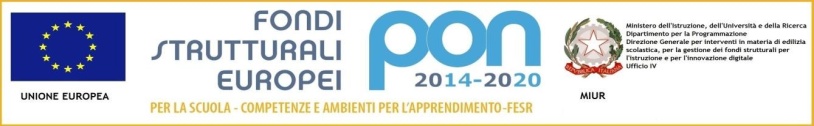 Ministero dell'Istruzione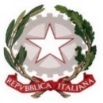 UFFICIO SCOLASTICO REGIONALE PER LA LOMBARDIAISTITUTO COMPRENSIVO DI SERGNANO “PRIMO LEVI”VIA AL BINENGO, 38 - 26010SERGNANO (CR)Codice Fiscale: 01223820190 Codice Meccanografico: CRIC80600N C.U. UF4VB8e-mail: cric80600n@istruzione.it – sito web: www.icsergnanoprimolevi.edu.itSono convocati i Consigli di Classe del mese di Marzo nelle seguenti date utilizzando la piattaforma Jitsi 23/03/2020 corso A Capralba24/03/2020 corso A Sergnano25/03/2020 corso B Sergnano26/03/2020 corso C Sergnano27/03/2020 corso D SergnanoCon il seguente ordine del giornoVerifica andamento attività didattica a distanzaIpotesi di riorganizzazione delle attività a seguito dell’utilizzo della piattaforma Google SuiteIndividuazione alunni che non hanno accesso agli strumenti informatici e definizione modalità d’intervento